             Raiser’s Edge Constituent Attribute Request Form Attribute Name: Contact Name:		Phone:	College/Unit:      Department:Data Source: Attribute Frequency:	Annual		Other Reason for Attribute: (Please give a detailed escription)Contact:  																	Print Name			Signature						Date		Sr. Development Director:												(If Applicable)				Print Name			Signature				DateDate Form Received: Director DIS: 														Approved:           Denied:    	Justification:  Director G&R: 														Approved:           Denied:  	Justification:  Director AP: 														Approved:          Denied:  	Justification:  Dispute Resolution:AVP Finance & Operations:																	Signature							DateApproved:           Denied:  	Justification:  AVP Central Program 																		Signature							DateApproved:          Denied:  	Justification:  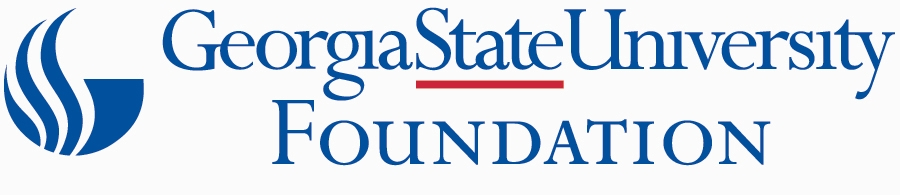 